GRA Z OKAZJI 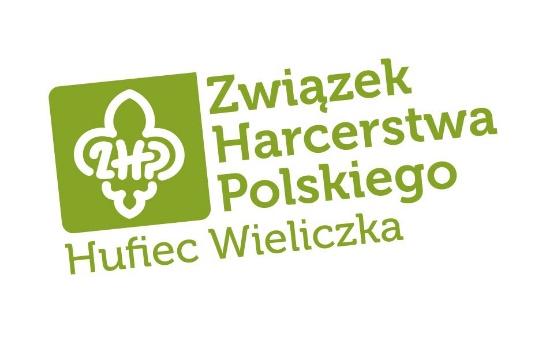 DNIA ŚW. JERZEGOHUFCA ZHP WIELICZKAProszę o wypełnienie i przesłanie na adres: martyna.zelewska@gmail.com KARTA ZGŁOSZENIOWA PATROLUKARTA ZGŁOSZENIOWA PATROLUKARTA ZGŁOSZENIOWA PATROLUNazwa Patrolu:Pion metodyczny (Z / H + HS):Nazwa gromady/drużyny:Imię i nazwisko opiekuna:Ilość osób:Nr telefonu:Mail:Dane kontaktowe opiekuna: